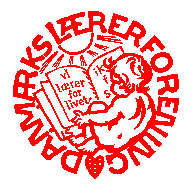 Odense Lærerforenings oplæg tilEn længere sammenhængende skoledagOdense Lærerforening finder det dybt problematisk, at Odense Kommune ikke prioriterer at investere i folkeskolen.I stedet har Odense Kommune besluttet store besparelser på skoleområdet - samtidig med at skoledagen skal være længere, og børnene dermed skal gå længere i skole.Det hænger ikke sammen.Alligevel har vi i Odense Lærerforening lavet et oplæg, som i videst muligt omfang sikrer, at der er kvalitet i skoledagen, indtil der igen er politisk vilje til at investere i skolen.I Odense Lærerforening har vi to helt overordnede krav til skoledagen:Kvalitet i undervisningenAt inklusionen lykkesOdense Lærerforenings oplæg:                                                              Kvalitet i undervisningenEn længere sammenhængende skoledag kl. 8 – ca. 14              A)Timer tildelt til undervisningen i fagene		B) Indholdet i resten af skoledagen                 (min. vejledende timetal)			     - udover undervisning i fagene					    (kan lægges fleksibelt og flyttes rundt)Skoledagen vil bestå af:Undervisning i folkeskolens fag – alle børn skal nå længst muligt i forhold til Fælles MålStudyhall og Sundhed/bevægelse (indholdet i resten af skoledagen)Ad B: I hvert fag vil læreren få tildelt en række timer, der kan placeres fleksibelt, afhængigt af hvornår det giver mening. Eksempelvis kan læreren placere Studyhall-timer afhængigt af, hvornår man er færdig med et undervisningsforløb mm. Det kunne være efter et forløb med insekter, hvor klassen går i skoven og undersøger forhold i naturen, der har sammenhæng med, hvad der er foregået i undervisningen. Sundhed/bevægelsesaktiviteter kan ligeledes placeres, når læreren vurderer, det er mest optimalt. Eksempelvis kan det lægges ind, hvis klassen virker uoplagt eller overgearet – omvendt skal det ikke virke som afbræk i et forløb, hvor eleverne arbejder fordybet.Det vil give størst mulig fleksibilitet og skabe sammenhæng i skoledagen for børnene.                                                     At inklusionen lykkesOdense Lærerforening ser det som afgørende, at vi lykkes med inklusionsopgaven. Det kan kun sikres ved en målrettet indsats, der tager udgangspunkt i elevens behov. Eksempelvis skal det ikke være en fysiklærer eller en pædagog, når det handler om, at læsekoden skal knækkes. Og hvis det handler om, at far slår mor, er det ikke en læsevejleder, men en socialrådgiver, der er behov for.Den målrettede indsats mod elevens behov sker i samarbejdet mellem lærer/lærerteam og relevant fagperson:                                                                                Socialrådgiver                                                                                                                                                Sundhedsplejerske                                                                                                                            PædagogAKT-vejleder                                                    Lærer/ lærerteam                                         Læsevejleder                                                                                                                                Tale/hørelærer                                                                                                                                 Matematikvejleder                                                Psykolog                                                        Undervisningsassistent